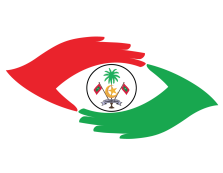 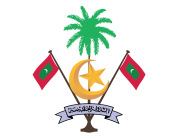 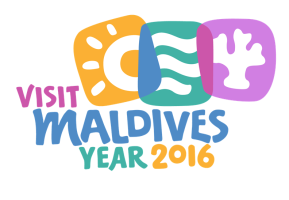 "ނަޒާހަތްތެރިކަމުގެ ޤައުމީ ސިއްކަ" ދިނުމުގައި ޢަމަލު ކުރާނެ ގޮތުގެ އުޞޫލަށް ޚިޔާލުހުށަހަޅާ ފޯމު1.މަޢުލޫމާތު ދޭ ފަރާތްމަޢުލޫމާތު ދޭ ފަރާތްމަޢުލޫމާތު ދޭ ފަރާތްމަޢުލޫމާތު ދޭ ފަރާތްމަޢުލޫމާތު ދޭ ފަރާތްމަޢުލޫމާތު ދޭ ފަރާތްމަޢުލޫމާތު ދޭ ފަރާތްހ.ފުރިހަމަނަން އާންމުކޮށް ކިޔާ ނަމާއެކު:ފުރިހަމަނަން އާންމުކޮށް ކިޔާ ނަމާއެކު:ފުރިހަމަނަން އާންމުކޮށް ކިޔާ ނަމާއެކު:ފުރިހަމަނަން އާންމުކޮށް ކިޔާ ނަމާއެކު:ށ.ގުޅޭނެ ފޯނު ނަންބަރު:ގުޅޭނެ ފޯނު ނަންބަރު:ގުޅޭނެ ފޯނު ނަންބަރު:2.ކޮމެންޓް ހުށަހަޅަން ބޭނުންވާ މާއްދާގެ ނަންބަރު:ކޮމެންޓް ހުށަހަޅަން ބޭނުންވާ މާއްދާގެ ނަންބަރު:ކޮމެންޓް ހުށަހަޅަން ބޭނުންވާ މާއްދާގެ ނަންބަރު:ކޮމެންޓް ހުށަހަޅަން ބޭނުންވާ މާއްދާގެ ނަންބަރު:ކޮމެންޓް ހުށަހަޅަން ބޭނުންވާ މާއްދާގެ ނަންބަރު:ކޮމެންޓް ހުށަހަޅަން ބޭނުންވާ މާއްދާގެ ނަންބަރު:3.ހުށަހަޅާ ކޮމެންޓް:ހުށަހަޅާ ކޮމެންޓް:4.އިތުރު މާއްދާއެއް، ނުވަތަ ނަންބަރެއް ނުވަތަ އިތުރުކުރައްވަން ބޭނުންފުޅުނަމަ ތަފްޞީލް:އިތުރު މާއްދާއެއް، ނުވަތަ ނަންބަރެއް ނުވަތަ އިތުރުކުރައްވަން ބޭނުންފުޅުނަމަ ތަފްޞީލް:އިތުރު މާއްދާއެއް، ނުވަތަ ނަންބަރެއް ނުވަތަ އިތުރުކުރައްވަން ބޭނުންފުޅުނަމަ ތަފްޞީލް:ފޯމު އީ-މެއިލް މެދުވެރިކޮށް ފޮނުއްވާނަމަ nip@acc.gov.mv އަށް މެއިލް ކުރައްވާ! ނުވަތަ ރަސްމީ ގަޑީގައި އޭސީސީގެ ކައުންޓަރަށް ހުށަހަޅުއްވާ!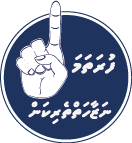 